számú mellékletMUNKÁLTATÓI VISSZAÉLÉS-BEJELENTÉSI NYOMTATVÁNYKérjük, hogy a visszaélés-bejelentési nyomtatvány kitöltését megelőzően olvassa el a weboldalon található tájékoztatót a Társaság munkáltatói visszaélés-bejelentési rendszeréről!Bejelentő személye és elérhetőségeNév:*……………………………………………………………………………………………………………………………………..Lakcím/székhely/levelezési cím:*……………………………………………………………………………………………Jogi személy esetén törvényes képviselő neve:………………………………………………………………………E-mail cím:……………………………………………………………………………………………………………………………..Értesítés, visszajelzés módja (levél vagy email):*……………………………………………………………………O	anonim bejelentés (ha név nélkül kíván bejelentést tenni, kérjük x-el jelölje!)*kötelezően kitöltendő! (kivéve: anonim bejelentés)Mikor szerzett tudomást a bejelentés alapját képező visszaélésről? (dátum)…………………………A bejelentés oka (kérjük x-el jelölje, hogy véleménye szerint milyen típusú visszaélésről szerzett tudomást!):O testi és pszichés épség vagy a magánszféra megsértése O adatvédelmi szabályok megsértéseO összeférhetetlenségi, érdekösszeütközési szabályok megsértéseO hátrányos megkülönböztetés O zaklatásO egyéb etikátlan magatartás a kollégákkal, a partnerekkel, vagy harmadik személyekkel szemben O egyéb munkáltatói visszaélésA visszaélés tényét alátámasztó mellékletek megjelölése, amennyiben vannak:(ezek lehetnek pl.: tanúvallomás, tárgyi és okirati bizonyítékok, akkor is, ha ezek nincsenek az Ön birtokában, de tudomása van a létezésükről.)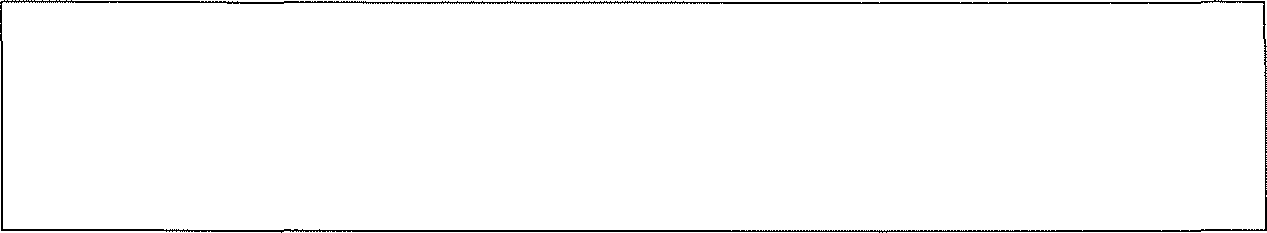 Csatolt, mellékelt dokumentumok (pl. számla, szerződés, kép):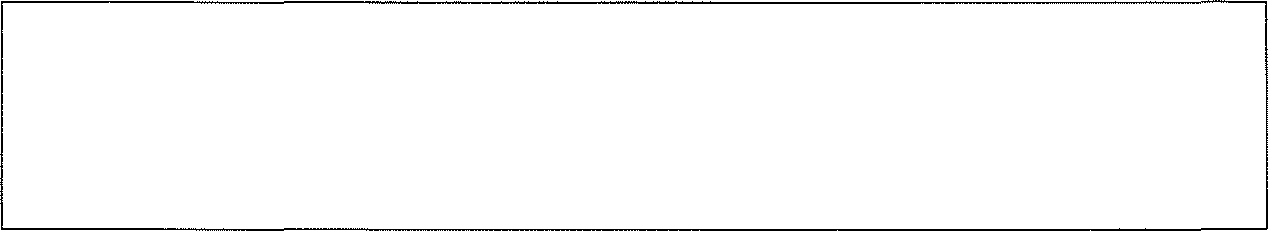 Kötelezően kitöltendő! A   visszaélés 	részletes	leírása a   magatartásában   kifogásolt	személyek megnevezésével: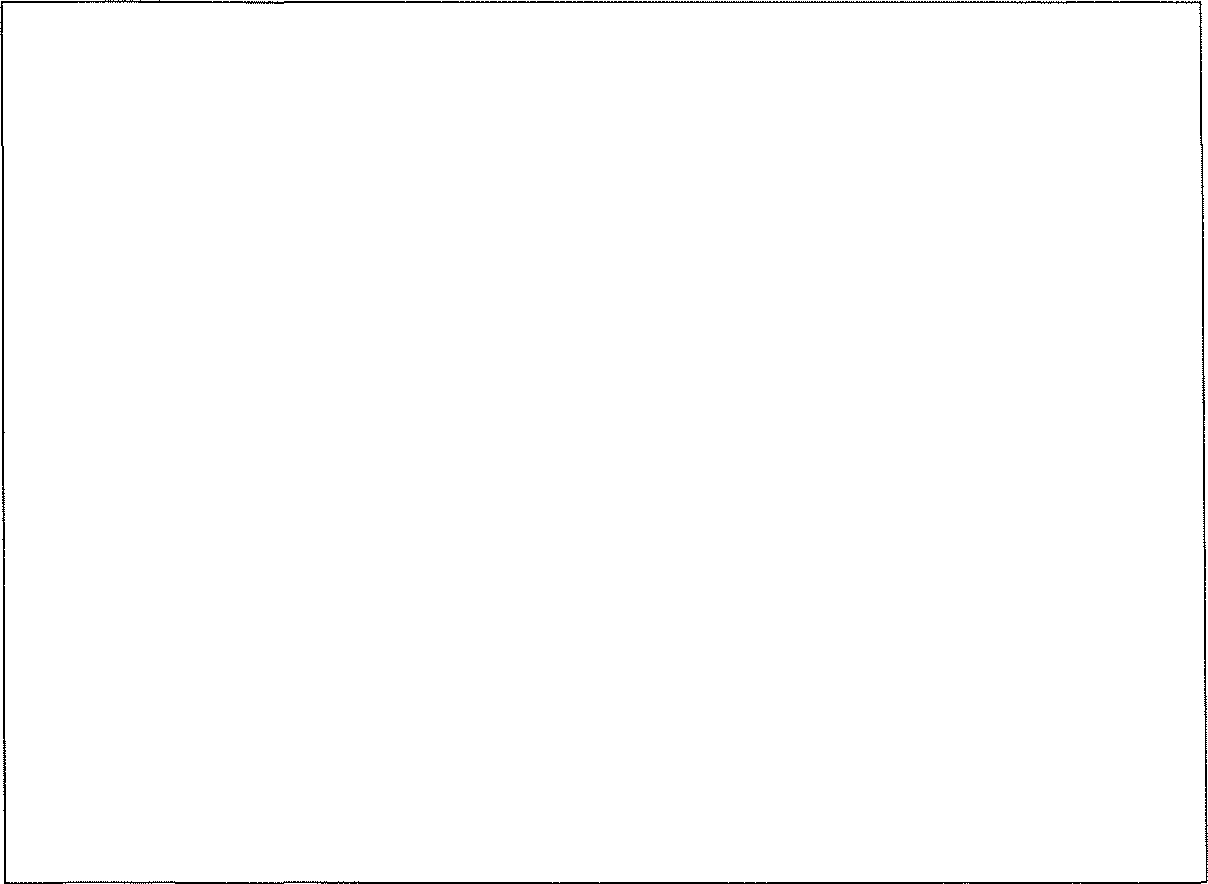 